ANALISIS PERPUTARAN PERSEDIAAN BARANG DALAM MENINGKATKAN PROFITABILTAS PADA CV. NATA BAYA BANDUNG(Studi Laporan Keuangan Periode 2014 dan 2015)SKIRIPSIDiajukan Untuk Memenehi Salah Satu Syarat Dalam Menempuh Ujian Sarjana Program Strata Satu Pada Jurusan Administrasi BisnisOleh:Billy GustiawanNPM. 122040013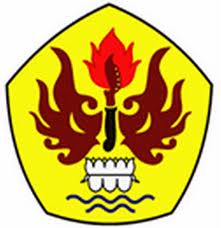 FAKULTAS ILMU SOSIAL DAN ILMU POLITIKUNIVERSITAS PASUNDANBANDUNG2016